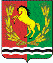 АДМИНИСТРАЦИЯМУНИЦИПАЛЬНОГО ОБРАЗОВАНИЯВОЗДВИЖЕНСКИЙ СЕЛЬСОВЕТАСЕКЕЕВСКОГО  РАЙОНА  ОРЕНБУРГСКОЙ  ОБЛАСТИП О С Т А Н О В Л Е Н И Е04.09.2018                             с. Воздвиженка                                          № 25- пОб утверждении дорожной карты муниципального образования Воздвиженский сельсовет Асекеевского района Оренбургской областиВ целях реализации перечня поручений Президента Российской Федерации по итогам заседания Государственного совета Российской Федерации 5 апреля 2018 года (№ Пр-817ГС от 15 мая 2018 года) в части обеспечения опубликования и актуализации в информационно-телекоммуникационной сети «Интернет» информации об объектах, находящихся в муниципальной собственности, на основании Постановления Правительства Оренбургской области от 24.07.2018 № 457-п, руководствуясь ст. 27 Устава муниципального образования Воздвиженский сельсовет, администрация муниципального образования Воздвиженский сельсовет  ПОСТАНОВЛЯЕТ:Утвердить дорожную карту муниципального образования Воздвиженский сельсовет Асекеевского района, согласно приложению.Контроль за выполнением настоящего Постановления оставляю за собой.Настоящее постановление вступает в силу после официального опубликования (обнародования).Глава муниципального образования                                  И.А. ФёдоровРазослано: прокуратуре района, в дело.Приложение к постановлению администрации сельсовета№ 25 - п от 04.09.2018 г.  ДОРОЖНАЯ КАРТА МУНИЦИПАЛЬНОГО ОБРАЗОВАНИЯ ВОЗДВИЖЕНСКИЙ СЕЛЬСОВЕТАСЕКЕЕВСКОГО РАЙОНА№ п/пмероприятиеОтветственные исполнителиСрок исполнения1.Подготовка в установленном порядке нормативного правового акта муниципального образования Воздвиженский сельсовет Асекеевского района Оренбургской области  «О порядке опубликования информации об объектах недвижимого имущества, находящихся в муниципальной собственности муниципального образования Воздвиженский сельсовет»Администрация муниципального образования Воздвиженский сельсовет06.09.20182.Создание на официальном сайте муниципального образования Воздвиженский сельсовет раздела для размещения файла выгрузки «Информация об объектах недвижимого имущества, находящего в муниципальной собственности муниципального образования Воздвиженский сельсовет», согласно установленным объему и периодичностиАдминистрация муниципального образования Воздвиженский сельсовет10.09.20183.Опубликование на официальном сайте муниципального образования Воздвиженский сельсовет в созданном разделе файла выгрузки «Информация об объектах недвижимого имущества, находящего в муниципальной собственности муниципального образования Воздвиженский сельсовет»Администрация муниципального образования Воздвиженский сельсовет15.09.2018